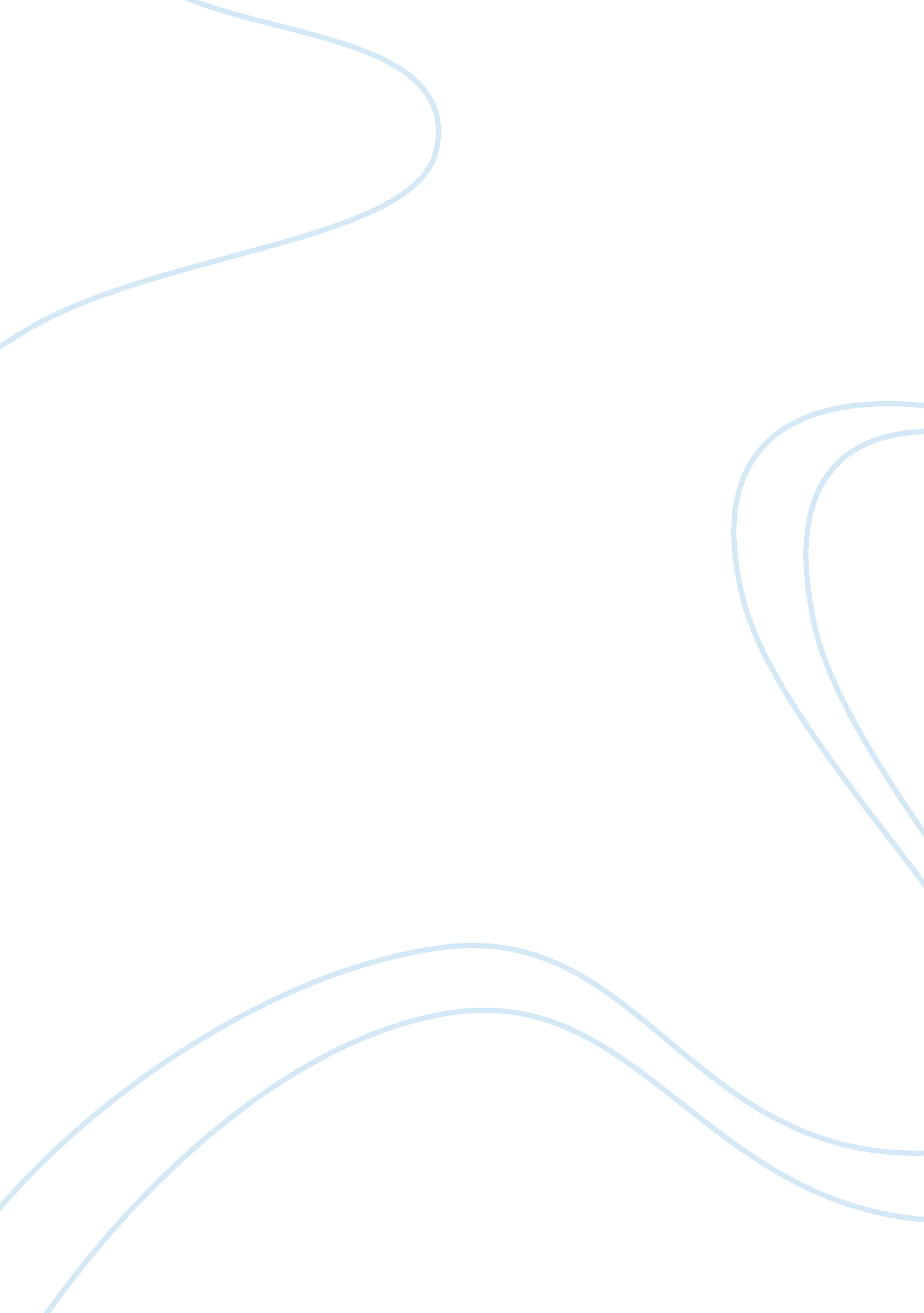 Key roles and responsibilities essayPolitics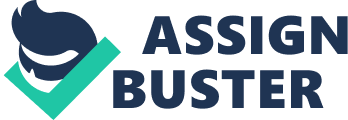 Management: Management have a cardinal function and a big duty of guaranting wellness and safety is followed in their saloon. Directors need to guarantee that all of the right steps are in topographic point so as to maintain all statute laws in order. If directors did non hold any duty in the workplace so all employees would hence non follow any statute laws and many staff and clients could potentially be injured. Directors have to guarantee that all employees on a regular basis read SOP’s and complete all on-line classs sing new statute law every bit good as refresher classs sing wellness and safety at work. Human Resources Manager: Human resources have the chief function within Wetherspoons sing the duty of wellness and safety of the full workplace. Without Human resources the company would non hold any of the SOP’s ( Safety Operating Procedures ) or COSHH ( control of substances risky to wellness ) manuals. If human resources did non make this Wetherspoons would be runing against many Torahs and hence be shut down. Bar Associates: Bar associates have a minor duty in wellness and safety at work but a big function for keeping wellness and safety in the workplace. If staff members did non transport out frequent saloon. floor and lavatory cheques so both employees and clients will be at hazard of a possible hazard. This could be stealing on a spilt drink or the lavatories being unhygienic. Staff need to constantly do the saloon. floor and lavatory as clean and safe as possible. This includes pass overing spillages on the saloon. roll uping spectacless and home bases and sweeping and moping. Kitchen Staff: Kitchen staff have a really high duty and function within the company sing wellness and safety. as they are managing nutrient. Kitchen staff have to guarantee that their custodies are invariably being washed. the kitchen is clean and nutrient is in day of the month. If kitchen staff did non hold a duty within wellness and safety so clients could potentially be nutrient poisoned. every bit good. 